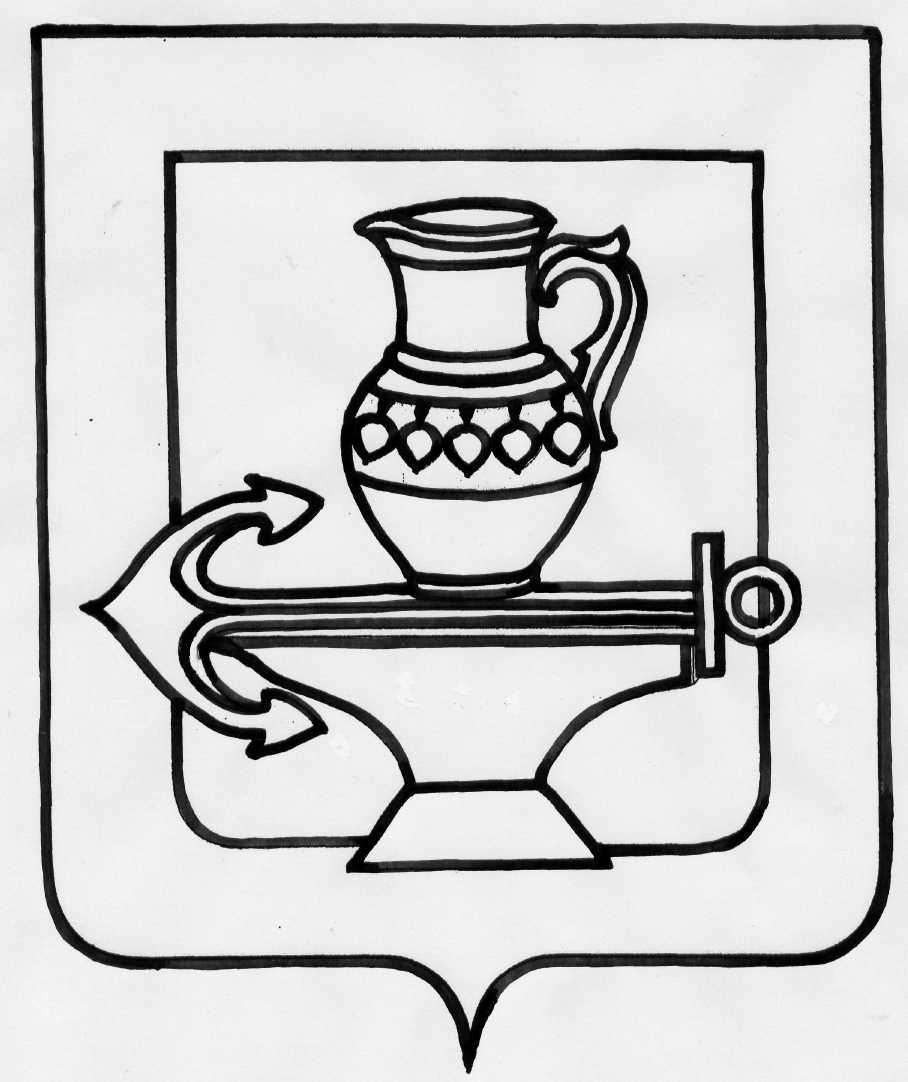 Муниципальное  бюджетное общеобразовательное учреждение гимназия имени Героя Советского Союза П.А. Горчакова с. Боринское Липецкого муниципального района Липецкой области(МБОУ гимназия с. Боринское)Согласовано.                                                                                                     Утверждаю.на заседании совета гимназии                                                                    Директор гимназииПротокол № 1 от  30.08.2013 г.							С.П.Щербатых                                                                                                        Приказ № 323 от 30.08.2013Положение о научном обществе обучающихся«Гимназист»ВведениеНастоящее положение определяет статус, цели и задачи научного общества обучающихся «Гимназист» (далее – НОО «Гимназист»), содержание и формы работы, права и обязанности членов научного общества, общие требования к работам.Научное общество обучающихся выступает организационным органом управления исследовательской и творческой работой обучающихся.Положение содержит следующие разделы:1.Общие положения.2. Правовая основа деятельности.3. Цели и задачи НОО «Гимназист».4.Основные функции НОО «Гимназист». 5. Основные направления работы научного общества.6. Место НОО в учебном плане МБОУ гимназии с. Боринское.7. Структура и организация работы.8. Содержание и формы работы.9.Формы сотрудничества членов НОО.10. Методический инструментарий деятельности.11. Права и обязанности членов научного общества.12. Материальная база и ресурсы. 1. Общие положения1.1. Научное общество обучающихся «Гимназист» (далее – НОО «Гимназист») является добровольным творческо-исследовательским объединением обучающихся. 1.2. Учредителем НОО «Гимназист» является МБОУ гимназия с. Боринское (фактический и юридический адрес: ул. П.Смородина, 11, с. Боринское, Липецкий район, Липецкая область, Российская Федерация, 398510).1.3. НОО «Гимназист» - творческое формирование обучающихся, стремящихся совершенствовать свои знания в определённой области науки, искусства, культуры, техники и производства, развивать свой интеллект, приобретать умения и навыки научно-исследовательской и проектно-опытнической деятельности под руководством педагогов и других специалистов.1.4. НОО «Гимназист»  выполняет роль экспертизы одарённости, является средством повышения социального статуса научного исследования.1.5. НОО «Гимназист» создаётся на неограниченный срок.1.6. НОО «Гимназист» может иметь эмблему, девиз, члены НОО – значки.1.7.Деятельность НОО «Гимназист» регламентируется Уставом научного общества обучающихся.2. Правовая основа деятельностиДеятельность НОО «Гимназист осуществляется на основе следующих документов:2.1. «Закон об образовании в Российской Федерации» от 29 декабря .  №273 –ФЗ.2.2. Приказ Министерства образования и науки РФ от 17 декабря . № 1897 «Об утверждении федерального государственного образовательного стандарта основного общего образования». 2.3. Приказ Министерства образования и науки РФ от 6 октября . N 373 "Об утверждении и введении в действие федерального государственного образовательного стандарта начального общего образования" .2.4. Национальная образовательная инициатива «Наша новая школа» от 4 февраля . Пр-№271.2.5. Устав гимназии;2.6. Программа развития гимназии на 2012-2017 учебные годы;2.7.Нстоящего положения о научном обществе обучающихся «Гимназист».2.8. Других документов и локальных актов, регулирующих деятельность НОО «Гимназист».3. Цели и задачи деятельностиЦели и задачи деятельности НОО «Гимназист» определяются Уставом НОО.4. Основные функции НОО «Гимназист»4.1.Образовательная функция: углубление знаний в определённой области науки.4.2. Развивающаяся функция: передача и развитие культурных норм и ценностей через формирование исследовательских умений.4.3. Воспитательная функция: воспитание исследовательского стиля мышления через взаимодействие в исследовательском коллективе.4.4. Научное общество обучающихся функционирует в единстве учебно-исследовательского и проектно-исследовательского аспектов.5. Основные направления работы научного обществаРабота научного общества обучающихся осуществляется в нескольких направлениях:5.1. Индивидуальная работа, предусматривающая деятельность в 2-х аспектах:- отдельные задания (подготовка разовых докладов, сообщений, подборка списка литературы, оказание помощи младшим при подготовке докладов, изготовление наглядных пособий, помощь в компьютерном оформлении работы и др.);- работа с обучающимися по отдельной программе (помощь в разработке тем научных исследований, оказание консультативной помощи и др.).5.2. Групповая работа включает в себя работу над совместными исследовательскими проектами, где необходимо использовать информацию из разных предметных областей, знание компьютерных технологий.5.3. Массовая работа включает в себя встречи с интересными людьми, деятелями науки и культуры, подготовку и проведение предметных недель, олимпиад, интеллектуальных марафонов, участие в конференциях, экспедициях и т.п.6. Место НОО в учебном плане МБОУ гимназии с. БоринскоеВключение научного общества обучающихся в учебный процесс предполагает:6.1. Движение к цели: создать условия для всестороннего развития способностей, способов деятельности и удовлетворения потребностей личности в образовании. 6.2. Достижение результата: свободная, творческая личность, способная к самоопределению, целеполаганию и выбору профессии.6.3. Организацию целостного педагогического процесса.Целостный педагогический процесс – это:- включение в учебный план, кроме стандарта в содержании образования, гимназического компонента образования, углубленного изучения отдельных предметов, занятий проектно-исследовательской деятельностью, курсов, ориентированных на предпрофильное и профильное определение;-  обязательного сотрудничества обучающихся и педагогов через повышение квалификации и научно-исследовательской деятельности последних;- включение в организационно-управленческий компонент научно-исследовательской деятельности через научное общество учителей и обучающихся;- налаживание внешних связей с отделом образования администрации Липецкого района, Липецким институтом развития образования и высшими учебными заведениями.7. Структура и организация работы7.1. Научное общество обучающихся рассматривается нами как динамичная система, жизнедеятельность которой обеспечивается постоянным регулированием и координированием как процессов, происходящих в ней, так и взаимодействий и взаимоотношений её подсистем.7.2. Достижение целей НОО предполагает необходимость руководства и подчинения, распределения функций и обязанностей между его членами, создание организационной структуру с чётким определением вертикальных и горизонтальных связей, отражённых в нормативных документах научного общества обучающихся.7.3. Высшим органом НОО «Гимназист» является общее собрание, проводимое не реже двух раз в год. На общем собрании в начале учебного года планируются приоритетные направления работы, утверждается план работы НОО «Гимназист» на учебный год, избирается Совет научного общества обучающихся.На общем собрании в конце учебного года подводятся итоги, заслушиваются творческие отчёты о работе отдельных подразделений, организуются выставки, утверждаются планы дальнейшей деятельности.7.4. Совет общества является руководящим органом НОО. Во главе Совета стоит руководитель научного общества обучающихся «Гимназист», рекомендуемый администрацией гимназии.7.5. В Совет могут входить члены научного общества, руководители предметных секций, педагоги, являющиеся научными руководителями или организаторами кружков и курсов, соответствующих деятельности научного общества, а также заместитель директора гимназии по учебно-воспитательной работе, курирующий деятельность научного общества и руководители предметных кафедр.7.6. Совет НОО «Гимназист» во главе с руководителем научного общества планирует, координирует и осуществляет контроль за деятельностью предметных секций, создает организационный комитет предстоящей научно-практической конференции обучающихся «Открытие», осуществляет приём новых членов. Решения, принимаемые Советом, являются обязательными для всех его членов.7.7. Совет общества для осуществления своей деятельности собирается не реже одного раза в четверть.7.8. НОО «Гимназист» определяет количество и название секций, действующих в течение учебного года. Такими секциями могут быть:- информационная;- иностранных языков и страноведения;- историческая и краеведческая;- филологическая;- естественнонаучная;- математическая;- экологическая;- секция начальных классов и др.7.9. Руководит секцией преподаватель гимназии, рекомендованный Советом научного общества.7.10. Тематика научно-исследовательской деятельности обучающихся определяется совместно с научным руководителем. 7.10. НОО «Гимназист» заинтересовано  в расширении числа своих членов и участников.7.11. НОО «Гимназист» разрабатывает методические рекомендации, проводит консультации с педагогами и обучающимися, разъяснительную работу, круглые столы, лекции, выступления с целью привлечения обучающихся в работу научного общества. 8. Содержание и формы работы8.1. Учебно-исследовательская деятельность обучающихся организуется в следующих формах:- работа в гимназических кружках и группах;- обучение на курсах по выбору, элективных курсах, спецкурсах;- участие в лекториях, семинарских и лабораторно-практических занятиях или кружковой работы;- выполнение индивидуальных учебно-исследовательских, научно-исследовательских, а также проектных и творческих работ под научным руководством;- подготовка к конкурсным учебно-исследовательским мероприятиям (олимпиадам, конференциям, конкурсам, эстафетам, фестивалям и др.);- участие во встречах с исследователями и учёными (в форме лекториев, консультаций и др.);- участие в ежегодной итоговой научной конференции гимназии «Открытие»;- участие в воспитательно-образовательных и учебно-исследовательских мероприятиях (экскурсии, экспедиции и др.).8.2. Учебно-исследовательская работа обучающихся организуется в следующих направлениях:- иностранные языки;- филология (русский язык и литература, литературное краеведение);- общественные науки (история, краеведение, обществознание, право, экономика);- математика и информатика;- естественные науки (физика, химия, география и биология);- прикладное и художественное творчество, культурология;- здоровый образ жизни, физическая культура, военно-спортивное дело;- экология.8.3. Базовым результатом работы НОО «Гимназист» за учебный год является ежегодная итоговая (заключительная) научно-практическая конференция обучающихся «Открытие», на которую представляются лучшие работы обучающихся в текущем учебном году по различным направлениям. 8.4. Редакционно-издательская и общественно-информационная деятельность НОО «Гимназист» заключается в ведении летописи НОО, обновлении стенда о деятельности НОО в конференц-зале гимназии, подготовке спецвыпусков и тематических страниц газеты «Гимназический калейдоскоп», обновление информации о деятельности НОО на сайте гимназии, публикации в СМИ и других сборниках информации о работе НОО «Гимназист».9. Формы сотрудничества членов НОО9.1. Индивидуальная и групповая работа обучающихся под руководством учителей и специалистов на базе МБОУ гимназии с. Боринское.9.2. Экспедиции, туристические маршруты.9.3. Конференции, слёты и конкурсы с выставками творческих работ обучающихся.9.4. Олимпиады и турниры по различным областям знаний.9.5. Интеллектуальные игры по развитию познавательных интересов и творческих способностей.9.6. Информационно-методическая и издательская деятельность, направленная на всестороннее изучение научного творчества обучающихся.10. Методический инструментарий деятельности10.1. Теоретические методы:- операции: анализ, синтез, сравнение, абстрагирование, конкретизация и т.д.;- методы-действия: выявление противоречий, постановка проблемы, построение гипотез и т.д.10.2. Эмпирические методы:- операции: наблюдение – по характеру объекта делится на сплошное, выборочное, по способу получения информации – на непосредственное, инструментальное, опрос, тестирование и т.д.;-методы-действия: обследование, мониторинг, эксперимент (например, в образовании делится на констатирующий, обучающий, сравнительный, контролирующий).11. Права и обязанности членов научного обществаПрава и обязанности членов НОО «Гимназист» определяются Уставом НОО.12. Материальная база и ресурсы12.1. Организационная и финансовая поддержка НОО «Гимназист» осуществляется педагогическим коллективом и администрацией гимназии.12.2. Материальная база НОО формируется из собственных ресурсов гимназии и включает в себя: кабинеты, лабораторные помещения, библиотеку, оборудование и материалы, конференц-зал, актовый зал и т.д.